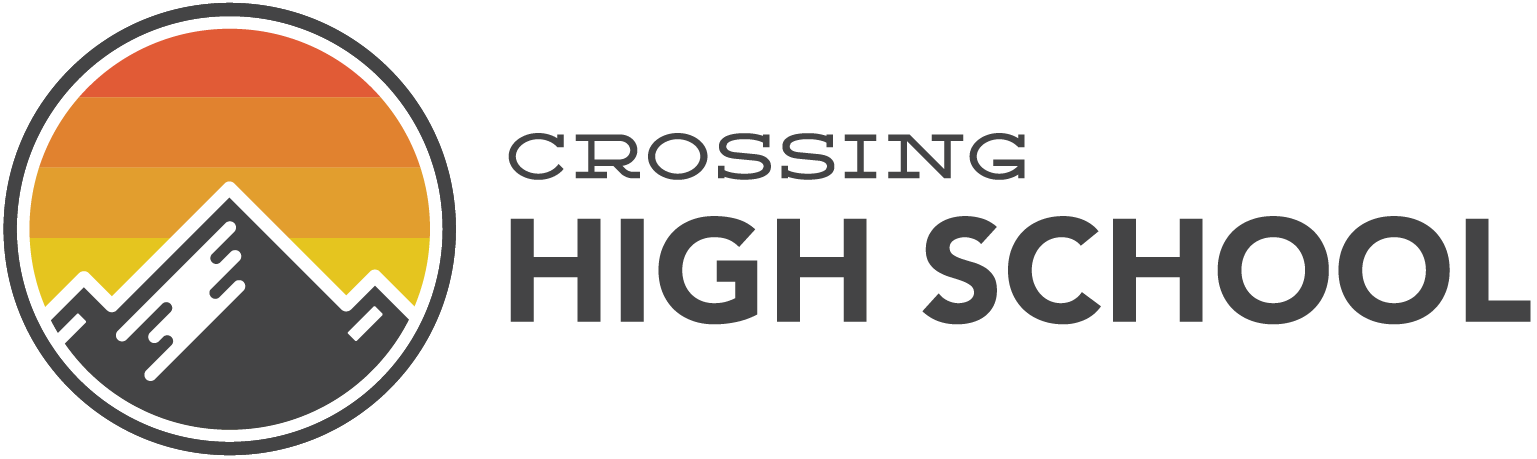 Jamaica Trip Financial FAQWhat is the total cost of the trip?$1,750 per person.How do I raise support?We have a sample support letter that you can personalize and send to your family and friends to ask them for financial support. If you would like a copy of this, email Audrey at audrey.high@thecrossingchurch.com.After you register, you will have a link on your unique trip homepage that you can send to folks that want to do an online donation.Audrey also has ideas for fundraising through selling t-shirts or doing a fundraising calendar on your social media. Contact her for more info!Who should checks be made out to and where should they be sent?If you do not want to make online payments, have checks made out to The Crossing. Make sure they do not put your name in the memo line. Have them sent to your house, and then you can bring them to the office and put them in Audrey High’s mailbox in an envelope with your name on it. Make sure you keep track of who sends you checks so that you can send thank you cards.Are donations tax deductible?Yes, as long as they do not write any names in the memo line of the checks.Will we be responsible for buying short-term trip insurance?No, we take care of that for everyone on the trip.What is not included in the cost of the trip?Luggage costs, meals on travel days, snacks in Harmons (ice cream, sodas, lunch at local cook shops), and lunch/entertainment Saturday in Montego Bay.